Contact Details AND MAPAddress:Vicarage Heston, HounslowTW5 0AG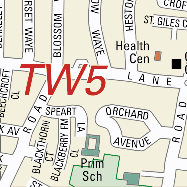 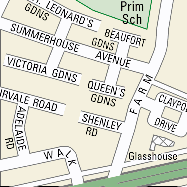 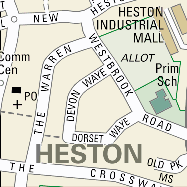 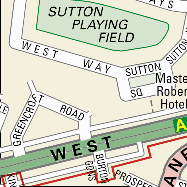 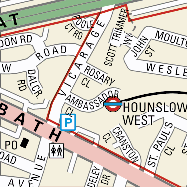 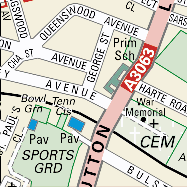 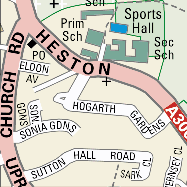 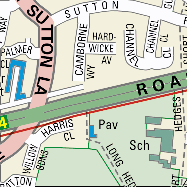 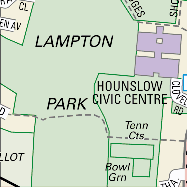 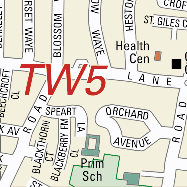 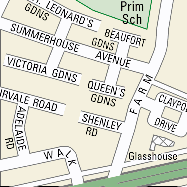 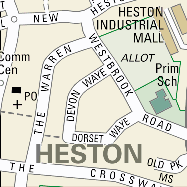 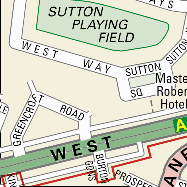 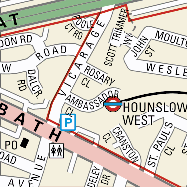 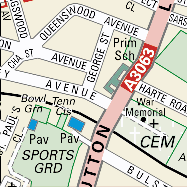 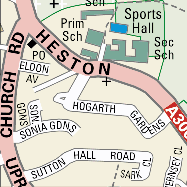 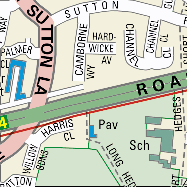 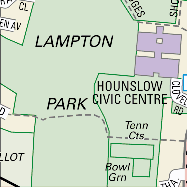 10 minute walk from Hounslow West tube station (Piccadilly Line)  Bus Routes: H91, H32, H28, 482